W ATMOSFERZE ŚWIĄT WIELKANOCNYCH- wg przewodników metodycznych: ,,Bawię się i uczę”, ,,Plac zabaw”, www.supercologing.com, miastoDzieci.pl1.Słuchanie wiersza ,,Wielkanoc” H. MateryWstało dzisiaj słonko z twarzą uśmiechniętą.Wielkanoc, Wielkanoc, przyszło wielkie święto.Fiołki zakwitają, słychać świergot ptaków,Na świątecznym stole wiele dziś przysmaków.Jest też śmigus- dyngus, znana oblewanka,Wszystkim jest wesoło od samego ranka.Po wysłuchaniu wiersza:-co zapamiętałeś?-jaką twarz miało słonko?-co działo się w przyrodzie?-jak nazywa się zwyczaj oblewania się wodą?2.Zabawa ,,O jakiej pisance myślę”?- mogą być inne przedmioty, najlepiej związane z Wielkanocą.Rozkładamy na stole pisanki, opisujemy słowami, dziecko wskazuje właściwą. Zmiana ról.Ćw. graficzno- ruchowe ,,Pisanki”Kreślimy w powietrzu dużych owali z jednoczesnym mówieniem rymowanki- jeden owal na jedno słowo. Możemy kreślić palcem po dywanie, stole, a w końcu rysować na kartce.Jajeczko, jajeczko, będziesz pisaneczką.3.Ćw. ruchowe i logopedycznePobudka Dzieci ptaszki budzą się ze snu, fruwają- biegają z rękami zgiętymi, machają jak skrzydełkami. Na umówiony sygnał przykucają w gniazdku- np. ułożonym z klocków okręgu, naśladują głos ptaszka, np. ćwir- ćwir, ku- ku, pi- pi, kle- kle… Za każdym powtórzeniem zabawy inny głos.Ćwierkanie Ptaszki na dowolnej sylabie nucą melodię znanej ulubionej piosenki.Turlanie jajeczek dzieci- ptaszki turlają po dywanie piłkę. Można ułożyć slalom wykorzystując klocki lub inne przedmioty.Gimnastyka ptaszki wykonują różne ruchy- polecenia: skaczą obunóż, idą do tyłu, wspinają się na paluszki, kiwają się na boki, biegają w miejscu itp.Układanie się do snu ptaszki kładą się na dywanie lub tapczanie, odpoczywają przy spokojnej muzyce.4.-Zabawa ruchowa z elementem liczenia ,,Kura znosi jajko”- dziecko porusza się po pokoju, na sygnał zatrzymuje się, Rodzic pokazuje kartonik z kropkami (1-3 lub więcej), dziecko przelicza, za każdym powtórzeniem zabawy inna ilość kropek.-Zabawa ruchowo- naśladowcza ,,Kurczątka w skorupkach”- dziecko biega, na hasło zatrzymuje się, przykuca i robi nad głową daszek ze splecionych dłoni.-Zabawy graficzne:,,Kurczątko”- dziecko może przekalkować- przerysować samodzielnie wydrukowaną postać kurczątka przez np. papier śniadaniowy, a wydrukowaną malowankę wykleić skrawkami papieru kolorowego, pisankę kolorować pisakami. Obrazek można ozdobić rysując trawkę, chmurki, słoneczko itp.,,Labirynt”- szukamy zajączka, który dotrze do smacznej kapusty. Najlepiej rozpocząć zabawę od wodzenia paluszkiem po liniach, a na końcu kredkami, każdą drogę innym kolorem. Nie zapomnijcie pokolorować zajączków i kapusty!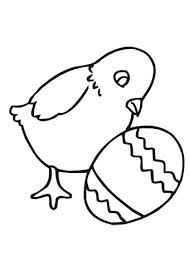 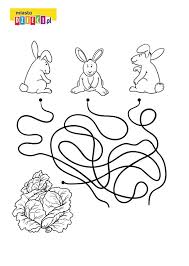 